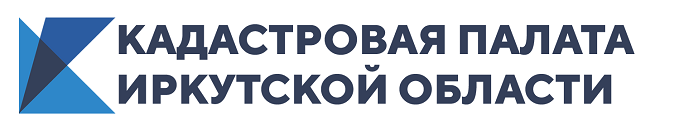 В ЕГРН внесены сведения о Мамском лесничествеВ ноябре 2020 года в единый государственный реестр недвижимости (ЕГРН) внесены сведения о Мамском лесничестве, расположенном в Мамско-Чуйском районе Приангарья. Об это сообщает Кадастровая палата Иркутской области.Границы лесничества установлены на основании приказа Федерального агентства лесного хозяйства. Площадь лесничества составляет 43 млрд квадратных метров. Ранее в ЕГРН внесены сведения о трех лесничествах региона: Киренском, Голоустненском и Бодайбинском. Их общая площадь более 131 млрд квадратных метров. Лесничества являются основными территориальными единицами управления в области использования, защиты и воспроизводства лесов.Установление правильных границ участков лесного фонда необходимо для защиты прав граждан, чья недвижимость расположена вблизи его границ, так и для предотвращения передачи в частную собственность земель лесного фонда, находящегося в собственности РФ.Пресс-служба Кадастровой палаты по Иркутской области